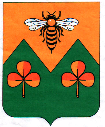 ДУМА САНДОВСКОГО МУНИЦИПАЛЬНОГО ОКРУГАТверская областьРЕШЕНИЕ16.02.2021                                               п. Сандово                                             № 97Об утверждении Положения о гербе и флаге Сандовского муниципального округа Тверской области	В соответствии со статьей 9 Федерального закона от 06.10.2003 N 131-ФЗ "Об общих принципах организации местного самоуправления в Российской Федерации", с законом Тверской области  от 23.04.2020 №21-ЗО «О преобразовании муниципальных образований, входящих в состав территории муниципального образования Тверской области Сандовский муниципальный район, путем объединения поселений и создании вновь образованного муниципального образования с наделением его статусом муниципального округа и внесении изменений в отдельные законы Тверской области», статьей 2 Устава Сандовского муниципального округа Тверской области, на основании решения Думы Сандовского муниципального округа от 22.09.2020 N 11 " О правопреемстве Думы Сандовского муниципального округа», решения Думы Сандовского муниципального округа от 18.12.2020 N 62 " О правопреемстве АдминистрацииСандовского муниципального округа, п. 8 Положения о Государственном геральдическом регистре Российской Федерации, утвержденного Указом Президента РФ от 21.03.1996 N 403  Дума Сандовского муниципального округа РЕШИЛА:	1. Утвердить Положение о гербе и флаге Сандовского муниципального округа (прилагается).	2. Считать герб муниципального образования «Сандовский район» Тверской области, утвержденный Решением Собрания депутатов Сандовского района Тверской области № 39  от 29 апреля 2003 года, зарегистрированный в Геральдическом Совете при Президенте Российской Федерации, внесенный в Государственный геральдический регистр Российской Федерации под регистрационным номером 1293 - гербом Сандовского муниципального округа Тверской области.	3. Считать флаг муниципального образования «Сандовский район» Тверской области, утвержденный Решением Собрания депутатов Сандовского района Тверской области № 39  от 29 апреля 2003 года, зарегистрированный в Геральдическом Совете при Президенте Российской Федерации, внесенный в Государственный геральдический регистр Российской Федерации под регистрационным номером 1294 - флагом Сандовского муниципального округа Тверской области.	4. Установить герб и флаг Сандовского муниципального округа в качестве официальных символов Сандовского муниципального округа Тверской области.	5. Направить настоящее решение в Геральдический Совет при Президенте Российской Федерации, Геральдическую комиссию при Губернаторе Тверской области.	6. Опубликовать настоящее решение в газете «Сандовские вести» и разместить на официальном сайте Сандовского муниципального округа в информационно-телекоммуникационной сети "Интернет".	7. Настоящее решение вступает в силу со дня его принятия.	8. С момента вступления в силу настоящего решения признать утратившими силу:	- решение Собрания депутатов Сандовского района Тверской области № 39  от 29 апреля 2003 года  "О гербе и флаге муниципального образования "Сандовский район" Тверской области.Глава Сандовского муниципального округа                                             О.Н.Грязнов                                  Председатель Собрания депутатов Сандовского муниципального округа                                    О.В. СмирноваПриложение к решению Думы Сандовского муниципального округа  от 16.02.2021г № 97 Положения о гербе и флагеСандовского муниципального округа Тверской областиРаздел I. Общие положения	1.1. Настоящее Положение, исходя из преемственности исторических традиций Сандовского муниципального округа (далее – Сандовского муниципального округа), определяет порядок использования герба и флага Сандовского муниципального округа Тверской области.	1.2. Герб и флаг Сандовского муниципального округа являются официальными символами Сандовского муниципального округа.	1.3. Герб и флаг - опознавательно-правовой, конвенциональный знак, составленный по правилам геральдики, являющийся символом Сандовского муниципального округа статуса, власти и самоуправления.	1.4. Положение о гербе и флаге Сандовского муниципального округа, текст описания и изображения герба и флага Сандовского муниципального округа в цветном и одноцветном вариантах хранятся в Администрации Сандовского муниципального округа и доступны для ознакомления всеми заинтересованным лицам.Раздел II. Описание герба и флага Сандовского муниципального округа	2.1. Геральдическое описание герба:Золотой и зелёный щит пересечён двумя зубцами с тремя просветами; вверху — золотая пчела с серебряными распростёртыми крыльями, внизу — два золотых трилистника, один подле другого. (Приложение 1 к настоящему положению).	2.2. Описание флага: Прямоугольное полотнище, состоящее из двух горизонтальных полос: жёлтого (вверху, шириной 5/9 высоты полотнища) и зелёного цветов. В центре жёлтой полосы — пчела натуральных цветов. В центре зелёной полосы — два жёлтых листа трилистника. Пропорции полотнища 2:3 (Приложение 2 к настоящему положению).	2.3. Толкование символики герба Сандовского муниципального округа:Основой герба Сандовского района является щит, традиционной для русской геральдики формы. Поле щита пересечено ломаной линией, образующей два зеленых холма, что символизирует расположение района на возвышенности и пересеченность местности. Зеленый цвет в геральдике считается символом земного богатства, красоты природы, развитости сельского хозяйства. Он связан со свежестью и весной, радостью и надеждой. На зеленом поле помещены два золотых листка клевера. Клевер - одна из древнейших эмблем единства и гармонии. Как важная кормовая культура клевер считается символом животноводства. Золотой (желтый) цвет клевера и верхней части щита, символизирует совершенство и богатство.В верхней части щита на золотом поле помещена пчела. Пчела в геральдике считается символом трудолюбия, неутомимости в работе, экологической чистоты, корпоративности, любви к порядку и прилежанию. В европейской традиции слово «пчела» было синонимом выражения «графское достоинство», что сделало эту эмблему знаком аристократии.Герб утверждён Решением Собрания депутатов Сандовского района Тверской области № 39  от 29 апреля 2003 года.Раздел III. Порядок воспроизведения герба и флага Сандовского муниципального округа	3.1. Воспроизведение герба Сандовского муниципального округа, независимо от его размеров, техники исполнения и назначения, должно соответствовать геральдическому описанию, приведенному в пункте 2.1 настоящего Положения. Воспроизведение герба Сандовского муниципального округа допускается в цветном и одноцветном вариантах.	3.2. Воспроизведение флага Сандовского муниципального округа, независимо от его размеров, техники исполнения и назначения, должно соответствовать описанию, приведенному в пункте 2.2 настоящего Положения.	3.3. Ответственность за искажение герба и флага Сандовского муниципального округа или изменение композиции или цветов, выходящее за пределы геральдически допустимого, несет исполнитель допущенных искажений или изменений.Раздел IV. Порядок официального использования герба Сандовского муниципального округа	4.1. Герб Сандовского муниципального округа помещается:- на зданиях органов местного самоуправления Сандовского муниципального округа;- в залах заседаний органов местного самоуправления Сандовского муниципального округа;- в рабочем кабинете Главы Сандовского муниципального округа;- в залах, используемых органами местного самоуправления Сандовского муниципального округа для приема официальных делегаций.	4.2. Герб Сандовского муниципального округа помещается на бланках органов местного самоуправления Сандовского муниципального округа, муниципальных правовых актов органов местного самоуправления Сандовского муниципального округа, на приказах, распоряжениях органов и должностных лиц Сандовского муниципального округа.	4.3. Герб Сандовского муниципального округа воспроизводится на удостоверениях лиц, замещающих муниципальные должности, должности муниципальной службы в Сандовском муниципальном округе.	4.4. Герб Сандовского муниципального округа помещается:- на оттисках гербовых печатей органов местного самоуправления Сандовского муниципального округа;- на вывесках органов местного самоуправления Сандовского муниципального округа, муниципальных учреждений и муниципальных предприятий Сандовского муниципального округа;- на официальных печатных изданиях органов местного самоуправления Сандовского муниципального округа.	4.5. Герб Сандовского муниципального округа может помещаться:- на грамотах, приглашениях и иных официальных документах, выдаваемых органами местного самоуправления Сандовского муниципального округа;- на знаках отличия (удостоверениях и свидетельствах к ним), награждение которыми производится по решению органов местного самоуправления Сандовского муниципального округа;- на служебных бланках, штампах, а также визитных карточках, лиц, замещающих муниципальные должности, должности муниципальной службы в Сандовском муниципальном округе;- в помещениях официальной регистрации рождений и браков;- указателях при въезде на территорию Сандовского муниципального округа;- объектах движимого и недвижимого имущества, транспортных средствах, находящихся в муниципальной собственности Сандовского муниципального округа;- на бланках и печатях органов, организаций, учреждений и предприятий, находящихся в муниципальной собственности, муниципальном управлении или муниципальном подчинении, а также органов, организаций, учреждений и предприятий, учредителем (ведущим соучредителем) которых является муниципальное образование Сандовский муниципальный округ;- в залах заседаний руководящих органов и рабочих кабинетах руководителей органов, организаций, учреждений и предприятий, находящихся в муниципальной собственности, муниципальном управлении или муниципальном подчинении, а также органов, организаций, учреждений и предприятий, учредителем (ведущим соучредителем) которых является муниципальное образование Сандовский муниципальный округ;- на принадлежащих органам, организациям, учреждениям и предприятиям, находящимся в муниципальной собственности, муниципальном управлении или муниципальном подчинении, а также органам, организациям, учреждениям и предприятиям, учредителем (ведущим соучредителем) которых является Сандовский муниципальный округ объектах движимого и недвижимого имущества, транспортных средствах.	4.6. Допускается размещение герба Сандовского муниципального округа на:- печатных и иных изданиях информационного, официального, научного, научно-популярного, справочного, познавательного, краеведческого, географического, путеводительного и сувенирного характера;- эмблемах спортивных команд Сандовского муниципального округа.Допускается использование герба Сандовского муниципального округа в качестве геральдической основы для изготовления знаков, эмблем, иной символики при оформлении единовременных юбилейных, памятных и зрелищных мероприятий проводимых в Сандовском муниципальном округе или непосредственно связанных с Сандовским муниципальным округом по согласованию с Главой Сандовского муниципального округа.Герб Сандовского муниципального округа может использоваться в качестве элемента праздничного оформления Дня Сандовского муниципального округа, городских фестивалей и других мероприятий.	4.7. При одновременном размещении герба Сандовского муниципального округа и Государственного герба Российской Федерации герб Сандовского муниципального округа располагается справа от Государственного герба Российской Федерации (с точки зрения стоящего лицом к гербам).При одновременном размещении герба Сандовского муниципального округа и герба Тверской области герб Сандовского муниципального округа располагается справа от герба Тверской области (с точки зрения стоящего лицом к гербам).При одновременном размещении герба Сандовского муниципального округа, Государственного герба Российской Федерации и герба Тверской области Государственный герб Российской Федерации располагается в центре, герб Тверской области - слева от центра, а герб Сандовского муниципального округа - справа от центра (с точки зрения стоящего лицом к гербам).При одновременном размещении герба Сандовского муниципального округа с другими гербами размер герба Сандовского муниципального округа не может превышать размеры Государственного герба Российской Федерации (или иного государственного герба), герба Тверской области (или герба иного субъекта Российской Федерации).При одновременном размещении герба Сандовского муниципального округа с другими гербами герб Сандовского муниципального округа не может размещаться выше Государственного герба Российской Федерации (или иного государственного герба), герба Тверской области (или герба иного субъекта Российской Федерации).При одновременном размещении герба Сандовского муниципального округа с любым государственным гербом, гербом субъекта Российской Федерации или иностранного региона, гербом иного муниципального образования в тех случаях, когда размещаемые рядом с гербом Сандовского муниципального округа гербы не имеют дополнительных элементов, герб Сандовского муниципального округа используется без дополнительных элементов.	4.8. Порядок изготовления, использования, хранения и уничтожения бланков, печатей и иных носителей изображения герба Сандовского муниципального округа в случае необходимости его установления устанавливается органами местного самоуправления Сандовского муниципального округа.	4.9. Иные случаи использования герба Сандовского муниципального округа устанавливаются Главой Сандовского муниципального округа.Раздел V. Порядок официального использования флага Сандовского муниципального округа	5.1. Флаг Сандовского муниципального округа поднят постоянно:- на зданиях, в которых размещаются органы местного самоуправления Сандовского муниципального округа.	5.2. Флаг Сандовского муниципального округа установлен постоянно:- в залах заседаний органов местного самоуправления Сандовского муниципального округа.	5.3. Флаг Сандовского муниципального округа может:- быть поднят постоянно или подниматься на зданиях и территориях органов, организаций, учреждений и предприятий, находящихся в муниципальной собственности, муниципальном управлении или муниципальном подчинении, а также на зданиях и территориях органов, организаций, учреждений и предприятий, учредителем (ведущим соучредителем) которых является Администрация Сандовского муниципального округа;- быть установлен постоянно в залах заседаний руководящих органов и в рабочих кабинетах руководителей органов, организаций, учреждений и предприятий, находящихся в муниципальной собственности, муниципальном управлении или муниципальном подчинении, а также органов, организаций, учреждений и предприятий, учредителем (ведущим соучредителем) которых является Сандовский муниципальный округ.- быть установлен в залах, используемых органами местного самоуправления Сандовского муниципального округа для приема официальных делегаций.- размещаться в помещениях официальной регистрации рождений и браков, а также в залах вручения паспорта гражданина Российской Федерации.Флаг Сандовского муниципального округа или его изображение может размещаться на транспортных средствах Главы Сандовского муниципального округа.	5.4. Флаг Сандовского муниципального округа поднимается (устанавливается) и используется для украшения улиц, зданий, сооружений и территорий:- в дни государственных праздников - наряду с Государственным флагом Российской Федерации;- во время официальных церемоний и торжественных мероприятий, проводимых органами местного самоуправления, местных праздников и памятных дат.	5.5. Флаг Сандовского муниципального округа может быть поднят (установлен):- во время торжественных мероприятий, проводимых общественными объединениями, предприятиями, учреждениями и организациями независимо от форм собственности;- во время частных и семейных торжеств и значимых событий;- в памятных, мемориальных и значимых местах, расположенных на территории Сандовского муниципального округа;- в местах массовых собраний жителей Сандовского муниципального округа;- в учреждениях дошкольного воспитания и учреждениях среднего образования (средних школах).	5.6. Флаг Сандовского муниципального округа или его изображение могут быть использованы в качестве элемента или геральдической основы:- флагов, вымпелов и иных подобных символов органов, организаций, учреждений и предприятий, находящихся в муниципальной собственности, муниципальном управлении или муниципальном подчинении, а также органов, организаций, учреждений и предприятий, учредителем (ведущим соучредителем) которых является Сандовский муниципальный округ;- наград Сандовского муниципального округа;- должностных и отличительных знаков Главы Сандовского муниципального округа, депутатов Думы Сандовского муниципального округа, сотрудников органов местного самоуправления Сандовского муниципального округ и их подразделений.	5.7. Допускается размещение флага Сандовского муниципального округа или его изображения на:- печатных и иных изданиях информационного, официального, научного, научно-популярного, справочного, познавательного, краеведческого, географического, путеводительного и сувенирного характера;- грамотах, приглашениях, визитных карточках Главы Сандовского муниципального округа, должностных лиц органов местного самоуправления, депутатов Думы Сандовского муниципального округа.Допускается использование изображения флага Сандовского муниципального округа в качестве геральдической основы для изготовления знаков, эмблем, иной символики при оформлении единовременных юбилейных, памятных и зрелищных мероприятий, проводимых в Сандовском муниципальном округе или непосредственно связанных с Сандовским муниципальным округом.	5.8. В знак траура флаг Сандовского муниципального округа может быть приспущен до половины высоты флагштока (мачты). При невозможности приспустить флаг, а также если флаг установлен в помещении, к верхней части древка выше полотнища флага крепится черная сложенная пополам и прикрепленная за место сложения лента, общая длина которой равна длине полотнища флага, а ширина составляет не менее 1/10 от ширины полотнища флага.	5.9. При одновременном подъеме (размещении) флага Сандовского муниципального округа и Государственного флага Российской Федерации флаг Сандовского муниципального округа располагается справа от Государственного флага Российской Федерации (с точки зрения стоящего лицом к флагам).При одновременном подъеме (размещении) флага Сандовского муниципального округа и флага Тверской области флаг Сандовского муниципального округа располагается справа от флага Тверской области (с точки зрения стоящего лицом к флагам).При одновременном подъеме (размещении) флага Сандовского муниципального округа, Государственного флага Российской Федерации и флага Тверской области Государственный флаг Российской Федерации располагается в центре, а флаг Сандовского муниципального округа - справа от центра (с точки зрения стоящего лицом к флагам).При одновременном подъеме (размещении) четного числа флагов (но более двух) Государственный флаг Российской Федерации располагается слева от центра (если стоять к флагам лицом). Справа от Государственного флага Российской Федерации располагается флаг Тверской области, слева от Государственного флага Российской Федерации располагается флаг Сандовского муниципального округа; справа от флага Тверской области располагается флаг иного муниципального образования, общественного объединения либо предприятия, учреждения или организации.	5.10. Размер полотнища флага Сандовского муниципального округа не может превышать размеры полотнищ поднятых (установленных) рядом с ним Государственного флага Российской Федерации (или иного государственного флага), флага Тверской области (или флага иного субъекта Российской Федерации).Флаг Сандовского муниципального округа не может располагаться выше поднятых (установленных) рядом с ним Государственного флага Российской Федерации (или иного государственного флага), флага Тверской области (или флага иного субъекта Российской Федерации).Раздел VI. Ответственность за нарушение настоящего Положения	6.1. Использование герба Сандовского муниципального округа с нарушением настоящего Положения, а также надругательство над гербом и флагом Сандовского муниципального округа влечет за собой ответственность в соответствии с законодательством Российской Федерации, с законодательством Тверской области.Раздел VII. Заключительные положения	7.1. Внесение в состав (рисунок) герба Сандовского муниципального округа каких-либо внешних украшений, а также элементов официальных символов Тверской области допустимо лишь в соответствии с законодательством Российской Федерации и Тверской области. Эти изменения должны сопровождаться пересмотром раздела 2 настоящего Положения для отражения внесенных элементов в описании.Внесение в состав (рисунок) флага Сандовского муниципального округа каких-либо изменений или дополнений, а также элементов официальных символов Тверской области допустимо лишь в соответствии с законодательством Российской Федерации и законодательством Тверской области. Эти изменения должны сопровождаться пересмотром раздела 2 настоящего Положения для отражения внесенных элементов в описании.	7.2. Все права на герб и флаг Сандовского муниципального округа принадлежат органам местного самоуправления Сандовского муниципального округа.	7.3. Контроль за соблюдением выполнения Положения о Гербе и Флаге Сандовского муниципального округа возлагается на Администрацию Сандовского муниципального округа.Глава Сандовского муниципального округа                                                      О.Н.ГрязновПриложение 1к Положению о гербе и флагеСандовского муниципального округаГерб 
Сандовского муниципального округа (цветное изображение)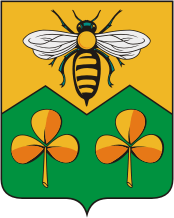 Приложение 2к Положению о гербе и флагеСандовского муниципального округаФлаг Сандовского муниципального округа (цветное изображение)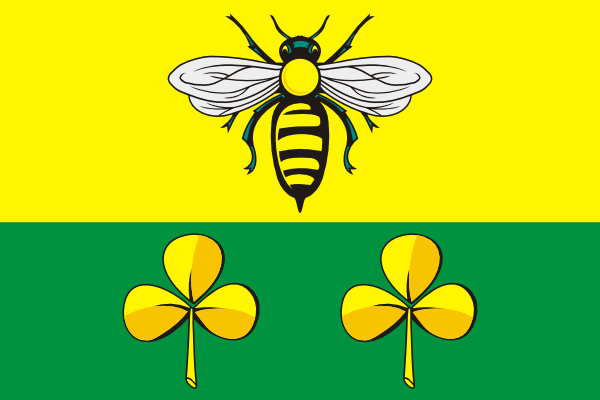 